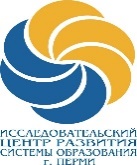                  Муниципальное автономное образовательное учреждение дополнительногопрофессионального образования «Центр развития системы образования» г. ПермиПОЛОЖЕНИЕ
о проведении краевого конкурса для учителей-логопедов, учителей-дефектологов, педагогов образовательных учреждений, студентов  «ЛОГОФест-2019»  (новые идеи-новые возможности в работе учителя-логопеда, учителя-дефектолога, педагога ОУ)Общие положенияНастоящее Положение определяет общие подходы к организации и проведению краевого конкурса «ЛОГОФест-2019»; определяет цели и задачи данного мероприятия; номинации конкурса; описывает требования к представляемым материалам; указывает сроки и условия их предъявления; характеризует порядок работы и формы поощрения участников.Конкурс проводит Муниципальное автономное образовательное учреждение дополнительного профессионального образования «Центр развития системы образования» г. Перми (далее – ЦРСО). Конкурс направлен на развитие профессиональных компетенций логопедов, учителей-логопедов, учителей-дефектологов, педагогов ОУ по освоению современных коррекционных технологий, усилению ответственности за результаты логопедической работы, повышению мотивации к личностному росту.Цель и задачи Цель проведения Конкурса: выявление, поддержка талантливых, творчески работающих специалистов образовательных учреждений краевой системы образования, содействие их профессиональному и личностному развитию. Девиз конкурса: «Хорошо учит говорить тот, кто учит хорошо делать». Основные задачи:-выявление и распространение инновационного опыта логопедов, учителей-логопедов, учителей-дефектологов, педагогов ОУ Пермского края по обновлению содержания специального образования с учетом требований ФГОС для обучающихся с ОВЗ;-поддержка педагогов, применяющих на практике современные коррекционные технологии;-поощрение авторских изысканий в области логопедии, дефектологии, педагогики.Организация и проведение КонкурсаСроки проведения конкурса: с 20 сентября 2019 г. по 20 октября 2019 г. К участию в Конкурсе приглашаются логопеды, учителя-логопеды, учителя-дефектологи, педагоги образовательных учреждений г. Перми и Пермского края, студенты педагогических училищ и ВУЗов, подавшие заявки на участие в Конкурсе и приславшие конкурсные работы. Участие может быть как индивидуальным, так и коллективным (не более 3 чел.)Для оценки конкурсных материалов утверждается состав жюри Конкурса. Жюри состоит из ведущих специалистов Пермского края в области специального образования и высокопрофессиональных специалистов.Организационный взнос за участие в конкурсе – 350 руб. за одну присланную работу. Данный организационный взнос дает право на получение участниками наградного материала в электронном варианте.    Порядок проведения КонкурсаЛогопеды, учителя-логопеды, учителя-дефектологи, педагоги ОУ, студенты, принявшие решение об участии в Конкурсе, представляют заявку согласно Приложению 1 к настоящему Положению и сами конкурсные материалы, а также скан-копию чека об оплате организационного взноса. Заявка, конкурсные материалы и скан-копия чека направляются в электронном виде на адрес ЦРСО mail@crsoperm.ru  архивированной папкой не позднее 20 октября 2019 года, в заголовке папки необходимо написать: ФИО, с пометкой «на конкурс «ЛОГОФест-2019». Итоги Конкурса будут подведены не позднее 31 октября 2019 года и опубликованы на сайте ЦРСО crsoperm.ruМатериалы победителей и призеров конкурса с их согласия будут размещены на сайте ЦРСО.Номинации конкурса:5.1. «Есть идея!» (Принимаются материалы, раскрывающие содержание инновационного опыта).5.2.    «Играем по-новому» (Методические разработки различных видов игр).5.3.   «Успешные инициативы» (Конспекты занятий с детьми, мультимедийные фото и            видео презентации различных форм работы с детьми, текстовые файлы методических           разработок, статьи, консультации, сценарии праздников и др. мероприятий,             разработанные лэпбуки и др. материалы, отражающие специфику работы).5.4. «Все начинается с логопеда (дефектолога, педагога)» (Материалы по работе с            детьми раннего возраста).5.5.   «Цифровой логопед (дефектолог, педагог)» (Внедрение ИКТ-технологий в             в работу с детьми).5.6. «Логопед-МАСТЕР» (дефектолог, педагог) (Проекты, реализованные специалистом в практике своей работы, формат представления материалов на усмотрение участников).5.7.   «Профессиональный взгляд» (Методические разработки по работе с родителями).В рамках номинаций могут быть представлены: методические материалы, разработки, проекты, конспекты, сценарии образовательной деятельности, макеты, культурные практики, дидактические пособия и игры и др. материалы по выбору участников конкурса.6. Требования к оформлению документов и конкурсных материалов  6.1.  Работы выполняются в текстовом редакторе Microsoft Word; объем материала не более 10 печатных страниц формата А4; стиль Times New Roman, 14 пт, интервал 1. К текстовым материалам можно приложить презентацию (не более 10 слайдов), фотоматериалы (не более 6 фото).6.2. Материалы, не соответствующие требованиям, не рассматриваются.7. Критерии оценки конкурсных материалов7.1.  Работа должна быть авторской, допускается частичное (не более 20%) использование работ других авторов.7.2. Оригинальный подход к раскрытию содержания.7.3. Соответствие содержания материалов возрастным возможностям детей, современным направлениям специального образования с учетом требований ФГОС для обучающихся с ОВЗ.7.3. Практическая полезность и применимость творческой работы другими педагогами.8. Подведение итогов Конкурса 8.1.  По итогам Конкурса определяются победитель и призеры в каждой номинации (1, 2, 3 место). Победитель и призеры награждаются Дипломами краевого конкурса «ЛОГОФест-2019».8.2.Участники Конкурса, не занявшие призовых мест, получают Сертификаты участников краевого конкурса «ЛОГОФест-2019».8.3. Оргкомитет Конкурса оставляет за собой право устанавливать дополнительные специальные призы за особые успехи в Конкурсе.Реквизиты для оплаты оргвзноса за участие в Конкурсе: Муниципальное автономное образовательное учреждение дополнительного профессионального образования «Центр развития системы образования» г.Перми, адрес: 614036, г. Пермь, ул. Нефтяников, 50, ИНН 5905007033, КПП 590501001, Департамент Финансов администрации города Перми (МАОУ ДПО «ЦРСО» г. Перми, л/с 08930000355), р/с 40701810157733000003, ОТДЕЛЕНИЕ ПЕРМЬ г. ПЕРМЬ; БИК: 045773001, КБК 00000000000000000130, ОКАТМО 57701000.       Обязательно указываются: ФИО участника; назначение платежа: Оргвзнос за конкурс «ЛОГОФест-2019»Приложение 1ЗАЯВКАучастника краевого конкурса «ЛОГОФест-2019»Общие сведенияОбщие сведенияФамилия, имя, отчество (полностью) Паспортные данные: серия, номер, дата выдачи паспорта, кем выдан (для договора об оплате оргвзноса)Дата рожденияДомашний адресСведения о работеСведения о работеМесто работы (полное наименование образовательного учреждения в соответствии с Уставом), город (населенный пункт)ДолжностьСведения о конкурсных материалахСведения о конкурсных материалахНазвание работыНоминация (в соответствии с положением)КонтактыКонтактыМобильный телефон Электронная почта для рассылки наградных документовФ.И.О. члена администрации ОУ для контактов с оргкомитетом конкурса, контактный телефон